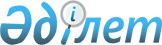 Қазақстан Республикасы Үкіметінің 2003 жылғы 25 сәуірдегі N 404 қаулысына толықтыру енгізу туралы
					
			Күшін жойған
			
			
		
					Қазақстан Республикасы Үкіметінің 2005 жылғы 29 желтоқсандағы N 1314 Қаулысы. Күші жойылды - Қазақстан Республикасы Үкіметінің 2007 жылғы 26 шілдедегі N 633 Қаулысымен

       Күші жойылды - Қазақстан Республикасы Үкіметінің 2007.07.26.  N 633  Қаулысымен.        Қазақстан Республикасының Үкіметі  ҚАУЛЫ ЕТЕДІ : 

      1. "Акциялардың мемлекеттік пакеттеріне дивидендтер мен ұйымдардағы қатысудың мемлекеттік үлестеріне кіріс туралы" Қазақстан Республикасы Үкіметінің 2003 жылғы 25 сәуірдегі N 404  қаулысына  (Қазақстан Республикасының ПҮКЖ-ы, 2003 ж., N 18, 184-құжат) мынадай толықтыру енгізілсін: 

      1-тармақ мынадай мазмұндағы 3-2) тармақшамен толықтырылсын: 

      "3-2) Қазақстан Республикасы Қаржы министрлігі 2005-2007 жылдардың қорытындылары бойынша дивидендтерді төлеуге таза кірістің 10 (он) пайызын жіберу үшін "Қазақстандық ипотекалық компания" акционерлік қоғамы акционерлерінің жылдық жалпы жиналысын өткізу кезінде белгіленген тәртіппен барлық қажетті шаралар қабылдауды қамтамасыз етсін.". 

      2. Осы қаулы қол қойылған күнінен бастап қолданысқа енгізіледі.        Қазақстан Республикасының 

      Премьер-Министрі 
					© 2012. Қазақстан Республикасы Әділет министрлігінің «Қазақстан Республикасының Заңнама және құқықтық ақпарат институты» ШЖҚ РМК
				